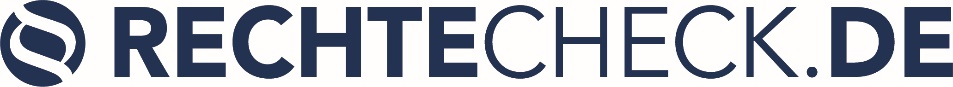 Betreuungsverfügung Muster (Betreuungsvollmacht)Das untenstehende Muster dient dazu, den eigenen Wunsch zu dokumentieren, wer als Betreuer oder Betreuerin (früher: Vormund) eingesetzt werden soll, wenn man selbst nicht mehr über seine Angelegenheiten entscheiden kann – z.B. aufgrund von Krankheit oder Unfall.Der Begriff Betreuungsverfügung für diese Vorlage ist etwas irreführend, da man nicht selbst verfügen kann, wer letztlich Betreuer wird. Der Betreuer wird vom Gericht eingesetzt, das dabei aber den in der Betreuungsverfügung dokumentierten Willen des Betroffenen berücksichtigen soll.Übrigens: Der Begriff Muster-Betreuungsvollmacht wird häufig verwendet, ist aber falsch, da keine Vollmacht erteilt wird.Neben der Betreuungsverfügung sollte sich jeder außerdem Gedanken um eine Patientenverfügung und eine Vorsorgevollmacht machen. Wenn Sie weitere Informationen zum Thema benötigen, bekommen Sie eine kostenlose Erstaufklärung bei JuraDirekt.AnzeigeSie können das Betreuungsverfügungs-Muster natürlich auch erweitern, indem Sie beispielsweise weitere Ersatz-Betreuer nennen oder weitere Personen ausschließen. Mit den Wünschen, die Sie an den Betreuer richten, schränken Sie dessen Handlungsfreiheit ein. Hier sollten Sie gut abwägen, was nötig ist und was ggf. später für Sie selbst nachteilig werden kann.Wichtig! Sorgen Sie dafür, dass Ihre Betreuungsverfügung auch gefunden wird, z.B. indem Sie Ihre Angehörigen darüber informieren, wo sie aufbewahrt wird. Denn die Betreuungsverfügung nutzt nichts, wenn sie im Ernstfall im Schrank steht und keiner von ihr weiß.Auf unserer Seite bieten wir auch zu anderen Themen eine Sammlung an Musterbriefen an.Über RECHTECHECK Rechtecheck.de ist die digitale Schnittstelle zwischen hilfesuchenden Verbrauchern und engagierten Rechtsanwälten. Wir vermitteln Ihnen im Fall der Fälle einen erfahrenen Spezialisten, der Sie berät und Ihre Rechte für Sie durchsetzt. In vielen Fällen inklusive kostenloser Erstberatung. Obendrein informieren wir regelmäßig, umfangreich und verständlich über die wichtigsten Verbraucherrechts-Themen. Hinter Rechtecheck steht das Team von Flugrecht.de mit der Erfahrung aus über 100.000 Verbraucherrechtsfällen seit 2011.HaftungsausschlussAlle zur Verfügung gestellten Formulare, Vorlagen und Muster sind unbedingt auf den Einzelfall hin anzupassen. Bei der Erstellung haben wir uns große Mühe gegeben. Trotz alledem können wir keinerlei Haftung dafür übernehmen, dass das jeweilige Dokument für den von Ihnen angedachten Anwendungsbereich geeignet ist.BetreuungsverfügungIch, _______________________________________Vor- und Zuname_______________________________________Geburtsdatum und -ort_______________________________________Straße, Hausnummer_______________________________________PLZ, Ortlege hiermit für den Fall, dass ich infolge von Krankheit, Unfall oder Behinderung meine Angelegenheiten ganz oder teilweise nicht mehr selbst besorgen kann und deshalb ein Betreuer für mich bestellt werden muss, folgendes fest:Folgende Person soll zu meinem Betreuer bestellt werden:_______________________________________Vor- und Zuname_______________________________________Geburtsdatum und -ort (falls bekannt)_______________________________________Straße, Hausnummer_______________________________________PLZ, Ort_______________________________________Telefonnummer(n), EmailFalls die oben genannte Person nicht zum Betreuer oder zur Betreuerin bestellt werden kann, soll folgende Person bestellt werden:_______________________________________Vor- und Zuname_______________________________________Geburtsdatum und -ort (falls bekannt)_______________________________________Straße, Hausnummer_______________________________________PLZ, Ort_______________________________________Telefonnummer(n), EmailFolgende Person soll auf keinen Fall zum Betreuer oder zur Betreuerin bestellt werden:_______________________________________Vor- und Zuname_______________________________________Geburtsdatum und -ort (falls bekannt)_______________________________________Straße, Hausnummer_______________________________________PLZ, Ort_______________________________________Telefonnummer(n), EmailZur Wahrnehmung meiner Angelegenheiten durch die Betreuerin/den Betreuer habe ich folgende Wünsche:1.2.3.4._____________________________	_______________Unterschrift					Datum